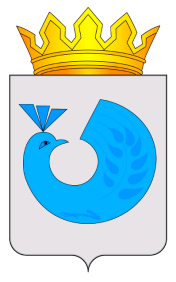 РОССИЙСКАЯ ФЕДЕРАЦИЯАдминистрацияКинель-Черкасского районаСамарской областиПОСТАНОВЛЕНИЕ                  от 30.03.2016  № 381с. Кинель-Черкассы[О внесении изменений в постановление Администрации Кинель-Черкасского района Самарской области» от 02.12.2015 № 1028 «Об утверждении Порядка предоставления субсидий за счёт субвенций, финансовое обеспечение которых осуществляется за счёт собственных доходов и источников финансирования дефицита областного бюджета, предоставляемых бюджету Кинель-Черкасского района из областного бюджета в целях финансового обеспечения расходных обязательств Кинель-Черкасского района Самарской области, возникающих при выполнении переданного им государственного полномочия Самарской области по предоставлению в 2015 –  2017 годах субсидий сельскохозяйственным товаропроизводителям, организациям потребительской кооперации,  организациям и индивидуальным предпринимателям, осуществляющим свою деятельность на территории  Кинель-Черкасского района Самарской области, в целях возмещения  части процентной ставки по краткосрочным кредитам (займам)»]       В связи с вступлением в силу постановления Правительства Самарской области от 15.03.2016 № 112 «О внесении изменений в отдельные постановления Правительства  Самарской области», ПОСТАНОВЛЯЮ:       1. Внести в постановление Администрации Кинель-Черкасского района Самарской области от 02.12.2015 № 1028 «Об утверждении Порядка предоставления субсидий за счёт субвенций, финансовое обеспечение которых осуществляется за счёт собственных доходов и источников финансирования дефицита областного бюджета, предоставляемых бюджету Кинель-Черкасского района из областного бюджета в целях финансового обеспечения расходных обязательств Кинель-Черкасского района Самарской области, возникающих при выполнении переданного им государственного полномочия Самарской области по предоставлению в 2015 –  2017 годах субсидий сельскохозяйственным товаропроизводителям, организациям потребительской кооперации,  организациям и индивидуальным предпринимателям, осуществляющим свою деятельность на территории  Кинель-Черкасского района Самарской области, в целях возмещения  части процентной ставки по краткосрочным кредитам (займам)» следующие изменения:     в Порядке предоставления субсидий за счёт субвенций, финансовое обеспечение которых осуществляется за счёт собственных доходов и источников финансирования дефицита областного бюджета, предоставляемых бюджету Кинель-Черкасского района из областного бюджета в целях финансового обеспечения расходных обязательств Кинель-Черкасского района Самарской области, возникающих при выполнении переданного им государственного полномочия Самарской области по предоставлению в 2015 –  2017 годах субсидий сельскохозяйственным товаропроизводителям, организациям потребительской кооперации,  организациям и индивидуальным предпринимателям, осуществляющим свою деятельность на территории  Кинель-Черкасского района Самарской области, в целях возмещения  части процентной ставки по краткосрочным кредитам (займам) (далее – Порядок):в наименовании, пункте 1.1 и абзаце третьем пункта 1.3 слова «в 2015 – 2017 годах» заменить словами «в 2016 – 2018 годах»;пункт 2.20 Порядка изложить в следующей редакции:«2.20. Администрация Кинель-Черкасского района Самарской области (далее – Администрация) вправе привлекать кредитные организации для формирования документов, необходимых для предоставления крестьянским (фермерским) хозяйствам субсидий, при условии заключения соответствующих соглашений Администрацией с кредитными организациями,  предусматривающих составление кредитной организацией банковских уведомлений на основании документов о целевом использовании кредита (займа) с подтверждением кредитной организацией целевого использования кредита (займа) и ежемесячное представление банковских уведомлений в Администрацию. По согласованию с кредитной организацией и крестьянскими (фермерскими) хозяйствами субсидии могут перечисляться одновременно нескольким крестьянским (фермерским) хозяйствам, у которых в указанной организации открыты счета.Администрация после проверки представленных документов, подтверждающих целевое использование кредита (займа), оформляет расчёт размера субсидий в течение 10 рабочих дней со дня регистрации банковского уведомления по форме, определенной кредитной организацией по согласованию с Администрацией, на основании представленного этой кредитной организацией банковского уведомления.»;в приложениях 1,2, 3, 4 к Порядку слова «в 2015 – 2017 годах» заменить словами «в 2016 – 2018 годах».     2. Контроль за выполнением настоящего постановления возложить на руководителя муниципального казённого учреждения «Управление сельского хозяйства и продовольствия администрации Кинель-Черкасского района» - заместителя Главы администрации района Д.В.Чернова.      3. Опубликовать настоящее постановление в газете «Трудовая жизнь» и разместить на официальном сайте Администрации Кинель-Черкасского района.    4. Настоящее постановление вступает в силу со дня его официального опубликования.       В связи с вступлением в силу постановления Правительства Самарской области от 15.03.2016 № 112 «О внесении изменений в отдельные постановления Правительства  Самарской области», ПОСТАНОВЛЯЮ:       1. Внести в постановление Администрации Кинель-Черкасского района Самарской области от 02.12.2015 № 1028 «Об утверждении Порядка предоставления субсидий за счёт субвенций, финансовое обеспечение которых осуществляется за счёт собственных доходов и источников финансирования дефицита областного бюджета, предоставляемых бюджету Кинель-Черкасского района из областного бюджета в целях финансового обеспечения расходных обязательств Кинель-Черкасского района Самарской области, возникающих при выполнении переданного им государственного полномочия Самарской области по предоставлению в 2015 –  2017 годах субсидий сельскохозяйственным товаропроизводителям, организациям потребительской кооперации,  организациям и индивидуальным предпринимателям, осуществляющим свою деятельность на территории  Кинель-Черкасского района Самарской области, в целях возмещения  части процентной ставки по краткосрочным кредитам (займам)» следующие изменения:     в Порядке предоставления субсидий за счёт субвенций, финансовое обеспечение которых осуществляется за счёт собственных доходов и источников финансирования дефицита областного бюджета, предоставляемых бюджету Кинель-Черкасского района из областного бюджета в целях финансового обеспечения расходных обязательств Кинель-Черкасского района Самарской области, возникающих при выполнении переданного им государственного полномочия Самарской области по предоставлению в 2015 –  2017 годах субсидий сельскохозяйственным товаропроизводителям, организациям потребительской кооперации,  организациям и индивидуальным предпринимателям, осуществляющим свою деятельность на территории  Кинель-Черкасского района Самарской области, в целях возмещения  части процентной ставки по краткосрочным кредитам (займам) (далее – Порядок):в наименовании, пункте 1.1 и абзаце третьем пункта 1.3 слова «в 2015 – 2017 годах» заменить словами «в 2016 – 2018 годах»;пункт 2.20 Порядка изложить в следующей редакции:«2.20. Администрация Кинель-Черкасского района Самарской области (далее – Администрация) вправе привлекать кредитные организации для формирования документов, необходимых для предоставления крестьянским (фермерским) хозяйствам субсидий, при условии заключения соответствующих соглашений Администрацией с кредитными организациями,  предусматривающих составление кредитной организацией банковских уведомлений на основании документов о целевом использовании кредита (займа) с подтверждением кредитной организацией целевого использования кредита (займа) и ежемесячное представление банковских уведомлений в Администрацию. По согласованию с кредитной организацией и крестьянскими (фермерскими) хозяйствами субсидии могут перечисляться одновременно нескольким крестьянским (фермерским) хозяйствам, у которых в указанной организации открыты счета.Администрация после проверки представленных документов, подтверждающих целевое использование кредита (займа), оформляет расчёт размера субсидий в течение 10 рабочих дней со дня регистрации банковского уведомления по форме, определенной кредитной организацией по согласованию с Администрацией, на основании представленного этой кредитной организацией банковского уведомления.»;в приложениях 1,2, 3, 4 к Порядку слова «в 2015 – 2017 годах» заменить словами «в 2016 – 2018 годах».     2. Контроль за выполнением настоящего постановления возложить на руководителя муниципального казённого учреждения «Управление сельского хозяйства и продовольствия администрации Кинель-Черкасского района» - заместителя Главы администрации района Д.В.Чернова.      3. Опубликовать настоящее постановление в газете «Трудовая жизнь» и разместить на официальном сайте Администрации Кинель-Черкасского района.    4. Настоящее постановление вступает в силу со дня его официального опубликования.       В связи с вступлением в силу постановления Правительства Самарской области от 15.03.2016 № 112 «О внесении изменений в отдельные постановления Правительства  Самарской области», ПОСТАНОВЛЯЮ:       1. Внести в постановление Администрации Кинель-Черкасского района Самарской области от 02.12.2015 № 1028 «Об утверждении Порядка предоставления субсидий за счёт субвенций, финансовое обеспечение которых осуществляется за счёт собственных доходов и источников финансирования дефицита областного бюджета, предоставляемых бюджету Кинель-Черкасского района из областного бюджета в целях финансового обеспечения расходных обязательств Кинель-Черкасского района Самарской области, возникающих при выполнении переданного им государственного полномочия Самарской области по предоставлению в 2015 –  2017 годах субсидий сельскохозяйственным товаропроизводителям, организациям потребительской кооперации,  организациям и индивидуальным предпринимателям, осуществляющим свою деятельность на территории  Кинель-Черкасского района Самарской области, в целях возмещения  части процентной ставки по краткосрочным кредитам (займам)» следующие изменения:     в Порядке предоставления субсидий за счёт субвенций, финансовое обеспечение которых осуществляется за счёт собственных доходов и источников финансирования дефицита областного бюджета, предоставляемых бюджету Кинель-Черкасского района из областного бюджета в целях финансового обеспечения расходных обязательств Кинель-Черкасского района Самарской области, возникающих при выполнении переданного им государственного полномочия Самарской области по предоставлению в 2015 –  2017 годах субсидий сельскохозяйственным товаропроизводителям, организациям потребительской кооперации,  организациям и индивидуальным предпринимателям, осуществляющим свою деятельность на территории  Кинель-Черкасского района Самарской области, в целях возмещения  части процентной ставки по краткосрочным кредитам (займам) (далее – Порядок):в наименовании, пункте 1.1 и абзаце третьем пункта 1.3 слова «в 2015 – 2017 годах» заменить словами «в 2016 – 2018 годах»;пункт 2.20 Порядка изложить в следующей редакции:«2.20. Администрация Кинель-Черкасского района Самарской области (далее – Администрация) вправе привлекать кредитные организации для формирования документов, необходимых для предоставления крестьянским (фермерским) хозяйствам субсидий, при условии заключения соответствующих соглашений Администрацией с кредитными организациями,  предусматривающих составление кредитной организацией банковских уведомлений на основании документов о целевом использовании кредита (займа) с подтверждением кредитной организацией целевого использования кредита (займа) и ежемесячное представление банковских уведомлений в Администрацию. По согласованию с кредитной организацией и крестьянскими (фермерскими) хозяйствами субсидии могут перечисляться одновременно нескольким крестьянским (фермерским) хозяйствам, у которых в указанной организации открыты счета.Администрация после проверки представленных документов, подтверждающих целевое использование кредита (займа), оформляет расчёт размера субсидий в течение 10 рабочих дней со дня регистрации банковского уведомления по форме, определенной кредитной организацией по согласованию с Администрацией, на основании представленного этой кредитной организацией банковского уведомления.»;в приложениях 1,2, 3, 4 к Порядку слова «в 2015 – 2017 годах» заменить словами «в 2016 – 2018 годах».     2. Контроль за выполнением настоящего постановления возложить на руководителя муниципального казённого учреждения «Управление сельского хозяйства и продовольствия администрации Кинель-Черкасского района» - заместителя Главы администрации района Д.В.Чернова.      3. Опубликовать настоящее постановление в газете «Трудовая жизнь» и разместить на официальном сайте Администрации Кинель-Черкасского района.    4. Настоящее постановление вступает в силу со дня его официального опубликования.ГлаваКинель-Черкасского района                                                               С.О.РадькоЧаплыгин 41531Зайцева 40484ГлаваКинель-Черкасского района                                                               С.О.РадькоЧаплыгин 41531Зайцева 40484ГлаваКинель-Черкасского района                                                               С.О.РадькоЧаплыгин 41531Зайцева 40484